Відділ освітиУкраїнської сільської ради методист Маркова К.Г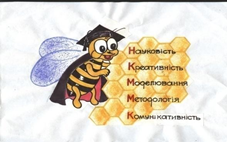 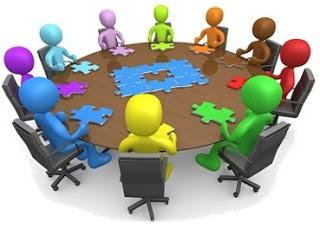     Приймемо наше зусилля, тобто роботу, яку ми виконуємо щодня, за одиницю (в умовному вимірюванні). Піднесемо зусилля рівне одиниці до степеня 365 (кількість днів у році) – отримаємо результат рівний одиниці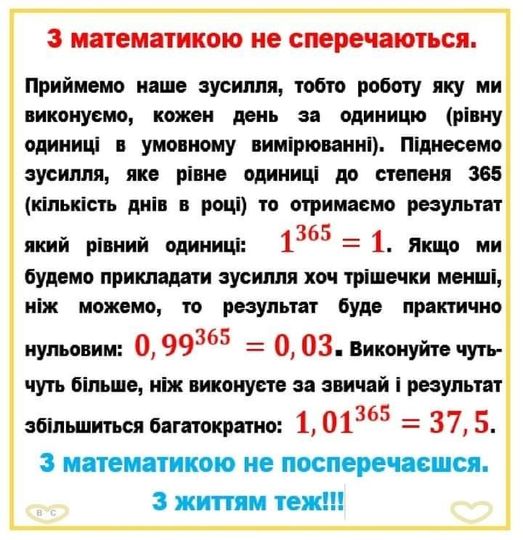 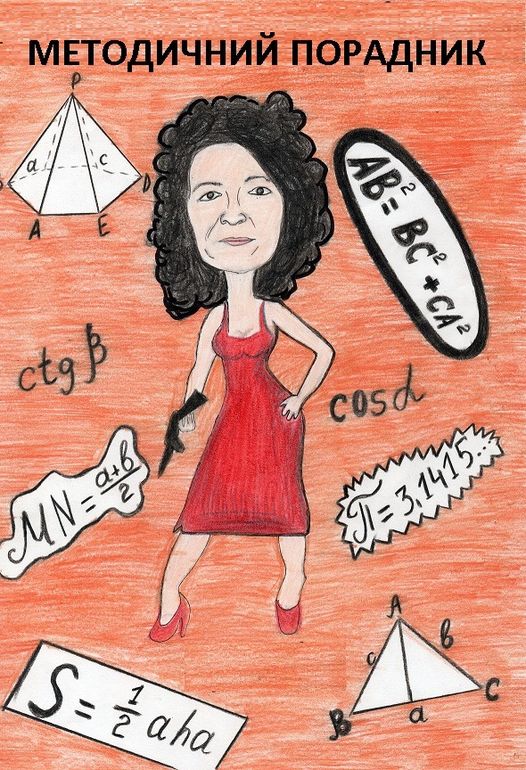 Якщо ми будемо прикладати зусилля хоч трішечки менші, то результат буде практично нульовим: Докладаючи зусиль на краплинку більше, ніж зазвичай, збільшуємо результат багаторазово!           Указом Президента України, 2020/2021 навчальний рік оголошено Роком математичної освіти в Україні, впродовж якого планується впровадити найбільш нагальні й потрібні дітям та освітянам новації, а також закріпити думку про те, що математика потрібна кожному з нас у повсякденному житті. Проведення Року математики має допомогти привернути увагу всього суспільства до розвитку математичної грамотності не лише у школярів, а у всіх громадян.           Пропонуємо Вам добірку матеріалів, яка допоможе у проведенні Року математики у Вашому закладі. УРЯДОВІ ДОКУМЕНТИУРЯДОВІ ДОКУМЕНТИУказ Президента України від 30.01.2020 року № 31/2020 https://cutt.ly/lfOXKgmПлан заходів Року математичної освіти України Кабінету Міністрів України, розпорядження  від 25.06.2020 № 630-р https://cutt.ly/HfOXLBVПро обов’язкову Державну підсумкову атестацію (ДПА) з математики у 2021 роціhttps://cutt.ly/9fOXCwlЗНО/ДПА  МАТЕМАТИКА 2021  https://testportal.gov.ua/matematyka-2021/Наступного року відбудеться міжнародне дослідження якості освіти PISA. Україна братиме в ньому участь. Основною компетентністю для перевірки цього разу буде математична. https://cutt.ly/CfSdKxoОРІЄНТОВНІ ЗАХОДИ, НАПРАВЛЕНІ НА ПОПУЛЯРІЗАЦІЮ МАТЕМАТИКИ У НАВЧАЛЬНИХ ЗАКЛАДАХ МІСТАОРІЄНТОВНІ ЗАХОДИ, НАПРАВЛЕНІ НА ПОПУЛЯРІЗАЦІЮ МАТЕМАТИКИ У НАВЧАЛЬНИХ ЗАКЛАДАХ МІСТАПлан заходів щодо проведення Року математики у школахhttps://cutt.ly/YfSgLelМатематичний тиждень в початковій школіhttps://cutt.ly/QfAtModМатематичний тиждень в середній та старшій  школіhttps://cutt.ly/lfAyrI4Методичний матеріал "Математичний флешмоб"https://cutt.ly/RfSfGAXФлешмоб "Математика в житті людини"Організація створення серії мотивуючих відеороликів за участю відомих осіб з прикладами практичного застосування математики у професії та житті людиниПрикладhttps://youtu.be/PqguX4nMDzIПРОФЕСІЙНІ СПІЛЬНОТИПРОФЕСІЙНІ СПІЛЬНОТИПрофесійна спільнота вчителі математики Херсонщиниhttps://www.facebook.com/groups/209957070231213Академія розвитку інтелекту Smartum. ЛьвівПЛАТФОРМИПЛАТФОРМИЦифрова математична платформа, розроблена  експертами  з  освіти  matifichttps://www.matific.com/ua/uk/home/Розумникиhttp://rozumniki.info/КОНКУРСИ ДЛЯ ВЧИТЕЛІВКОНКУРСИ ДЛЯ ВЧИТЕЛІВФестиваль-конкурс вчителів математикиhttp://academy.ks.ua «Учитель року -2021» в номінації «математика»  https://cutt.ly/afOXBLDКОНКУРСИ ДЛЯ УЧНІВКОНКУРСИ ДЛЯ УЧНІВ«Олімпіс 2020 - Осіння сесія»!https://cutt.ly/zfP6sPY«Кенгуру»http://www.kangaroo.com.ua/МІКСІКЕ В УКРАІНІПрангліміне - відкриті змагання з усного математичного рахунку «Прангліміне»мобільний додаток MiksikeApp на Google Play допоможе тренуватись в усному рахунку,https://miksike.net.ua/ДетальнішеЗавантажити  Мобільний застосунок MiksikeAppОлімпіади Олімпус  з 09.11.2020 р. по 13.11.2020 р.  проводяться серед учнів 4, 5, 6, 7, 8, 9, 10, 11 класів.11.11.2020 р. – математикаhttps://www.olimpus.ua/Міжнародний молодіжний математичний виклик - одне з найбільших онлайн-змагань з математики https://iymc.info/en/Олімпіади на Learning.ua  для 1-5 класівДля всіх учасників участь в кожній олімпіаді є безкоштовною, але пройти її можна лише 1 раз.Завдання олімпіади мають різні рівні складності — розробники передбачили те, що деяким учням питання їхнього рівня можуть видатися легкими, тож дітям, які правильно виконують завдання свого рівня, пропонуватимуться складніші питання (для старших класів). За основу складання Олімпіади команда Learning.ua орієнтується на американську систему розроблену NWEA та їхні MAP тести.https://learning.ua/olimpiada/Олімпіада «На Урок»https://naurok.ua/student/eventsОлімпіада «Всеосвіта»https://vseosvita.ua/olympiad/s10/matematykaМала академія наукwww.man-ks.comРОДЗИНКИ ВИКЛАДАННЯ МАТЕМАТИКИРОДЗИНКИ ВИКЛАДАННЯ МАТЕМАТИКИОсобливості викладу теоретичного матеріалу та розв'язування задач, сучасні інструменти для організації змішаного навчання,  можливості для додаткової мотивації учнів –https://cutt.ly/vfOX9w5Посібник «Сучасна підготовка до ЗНО з математики» є не лише теорія, а й багато практичних завдань, які допоможуть набити руку і скласти ЗНО якнайкращеЯкщо щось не буде вдаватися - це не проблема, адже у посібнику є і відповіді до завдань.https://cutt.ly/ofP6U2xБезкоштовні онлайн-курси для підготовки до ЗНО з математики: Eduget: https://www.eduget.com/uk/course/zno_...YouTube-блог Володимира Шраменка:https://www.youtube.com/channel/UCXNa...iLearn:https://ilearn.org.ua/courses/preview/7Prometheus: https://courses.prometheus.org.ua/cou...Learning.ua  Курси ЗНО з Математикиhttps://learning.ua/zno/kursy-zno/kursy-zno-z-matematyky/Програма ЗНО з математики 2021 року ЗНО онлайн з математикиhttps://zno.osvita.ua/mathematics/384/ЦІКАВА МАТЕМАТИКА Математичні фокуси  | цікава математикаhttps://youtu.be/sifBp_tNv6kЯк легко вивчити таблицю множенняhttps://cutt.ly/LfAqdIRШвидке ділення двозначних чиселhttps://youtu.be/k5gMbFmZAG8Математичні тренажери.Множення чисел 2-9https://cutt.ly/zfAqTChМатематичні тренажери.Додавання і віднімання  в межах 10https://cutt.ly/vfSfoT0Онлайн-тести з математики для учнів 6 класуhttps://cutt.ly/PfSfRZvОзнаки подільності на 3 і на 9Онлайн-тести з математики для учнів 6 класуhttps://cutt.ly/ffSfUecПрості та складені числа. Кратні натурального числа.Онлайн-тести з геометрії для учнів 10 класуhttps://cutt.ly/ufSfPiUМОТИВАЦІЙНІ РОЛИКИ «Цікаво про математику»МОТИВАЦІЙНІ РОЛИКИ «Цікаво про математику»Математика - неймовірна наука! 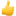 Цікавий підхід до викладання математики в школі.https://cutt.ly/rfAwgEwДля чого потрібна математикаhttps://youtu.be/O2WwBS_dJVUМатематика в епоху змін. Математика для життя | Ростислав Гринів | TEDxUCUhttps://youtu.be/qHj9YNkbsOUДля чого нам потрібна математикаhttps://cutt.ly/ffAwb5AПриклади застосування математики у повсякденному життіhttps://youtu.be/AXQwsgkjFJs 12 фактів про математику та цікаві наукові знахідки https://cutt.ly/PfAwFJ7 Цікаві факти математики https://cutt.ly/dfAwJrIЧому потрібно вивчати математику. Вислови відомих людей про математику https://cutt.ly/3fAwLYgРоль математики в житті людини https://cutt.ly/xfAwX5YПрезентація “Математика у повсякденому житті”  https://cutt.ly/1fAwVNzЦікаві вислови про математикуhttps://cutt.ly/BfAwMQjМатематичні цікавинкиhttps://cutt.ly/3fAw07YЦікаві факти з математики «З математикою не сперечаються» - https://cutt.ly/OfAw3IJ Цікаві факти з математики «З математикою не сперечаються» - https://cutt.ly/3fArZ8RМатематичні цікавинки.  Весела математика для дітейhttps://cutt.ly/afArNzmМатематичні цікавинкиhttps://cutt.ly/xfAr1RgПрезентація "Калейдоскоп цікавих чисел"https://cutt.ly/3fAr9nfМатематика в природіhttps://youtu.be/nanlYwx4oD8Геометрія в природіhttps://youtu.be/8VgwrBTwpTAhttps://youtu.be/KW63Wgvod80https://youtu.be/mH5wFOx09G4Краса математики - Піhttps://youtu.be/7QfoM8Y256wТригонометрія на пальцях.https://youtu.be/_X1vdCekY-IПрирода в цифрах. Nature by Numbers.https://youtu.be/BNG1p6FRfEAВелика таємниця математики (2016). Документальний фильм NOVAhttps://youtu.be/kF14qJbRXdsТанок Землі та Місяця навколо Солнцяhttps://youtu.be/VZqRbAKHSgIЧисло Пі (красива мелодия)https://youtu.be/sq9CoVk9IUgЗадачі з сірникамиЗавантажити Збірник "Задачі з сірниками" безкоштовноhttps://cutt.ly/jfAtsEkЦікаві задачі з математики 3 класhttps://cutt.ly/PfAtv36Цікаві задачі з математики 4 класhttps://cutt.ly/KfAtW3bМатематичні секрети годинникаhttps://cutt.ly/vfAtPib